                        П О С Т А Н О В Л Е Н И Е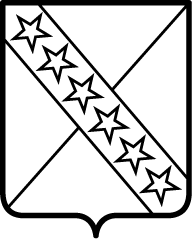 АДМИНИСТРАЦИИ ПРИАЗОВСКОГО СЕЛЬСКОГО ПОСЕЛЕНИЯПРИМОРСКО-АХТАРСКОГО РАЙОНА     от 03 августа 2020 года                                                                                   № 113станица ПриазовскаяОб утверждении  Положения о порядке подготовки и утверждения  документации по планировке территории Приазовского сельского поселения Приморско-Ахтарского района

            В соответствии с Градостроительным кодексом Российской Федерации, Федеральным  законом от 6 октября 2003 года N 131-ФЗ "Об общих принципах организации местного самоуправления в Российской Федерации", Уставом Приазовского сельского поселения Приморско-Ахтарского района, администрация Приазовского сельского поселения Приморско-Ахтарского района п о с т а н о в л я е т:        1. Утвердить Положение о порядке подготовки  и утверждения документации по планировке территории Приазовского сельского поселения Приморско-Ахтарского района, согласно приложению к настоящему постановлению.         2. Настоящее постановление разместить  на официальном Интернет - сайте администрации Приазовского сельского поселения Приморско-Ахтарского района.        3. Контроль за выполнением настоящего постановления оставляю за собой.        4. Постановление вступает в силу со дня его официального обнародования.Исполняющий обязанности главыПриазовского сельского поселения Приморско-Ахтарского района                                                  Г.В. Проститова                                      ПРИЛОЖЕНИЕ                                                                                                                                  к  постановлению  администрации                                                                    Приазовского сельского поселения                                                             Приморско-Ахтарского района                                                      от 03.08.2020 года    № 113Положение о порядке подготовки и утверждения  документации по планировке территории Приазовского сельского поселения Приморско-Ахтарского районаОбщие положения
       1.1. Настоящее Положение о порядке подготовки и утверждения документации по планировке территории Приазовского сельского поселения Приморско-Ахтарского района (далее - Положение) регламентирует процесс подготовки и утверждения документации по планировке территорий Приазовского сельского поселения Приморско-Ахтарского района, подготовленной на основе генерального плана Приазовского сельского поселения Приморско-Ахтарского района, Правил землепользования и застройки Приазовского сельского поселения Приморско-Ахтарского района (за исключением подготовки документации по планировке территории, предусматривающей размещение линейных объектов), в соответствии с программами комплексного развития систем коммунальной инфраструктуры, комплексного развития транспортной инфраструктуры, комплексного развития социальной инфраструктуры, нормативами градостроительного проектирования, требованиями технических регламентов, сводов правил с учетом материалов и результатов инженерных изысканий, границ территорий объектов культурного наследия, включенных в единый государственный реестр объектов культурного наследия (памятников истории и культуры) народов Российской Федерации, границ территорий выявленных объектов культурного наследия, границ зон с особыми условиями использования территорий.
       1.2. Подготовка документации по планировке территории осуществляется в целях обеспечения устойчивого развития территорий, выделения элементов планировочной структуры (кварталов, иных элементов), установления границ земельных участков, на которых расположены объекты капитального строительства, границ земельных участков, предназначенных для строительства и размещения линейных объектов.Виды документации по планировке территории
         2.1. При подготовке документации по планировке территории может осуществляться разработка следующих документов:
     - проект планировки территории (подготовка проекта планировки территории осуществляется для выделения элементов планировочной структуры, установления параметров планируемого развития элементов планировочной структуры). Проект планировки территории является основой для подготовки проектов межевания территории, градостроительных планов земельных участков, а также проектной документации линейных объектов, проектов благоустройства природных и озелененных территорий, территорий общего пользования;
     - проект межевания территории (подготовка проектов межевания территорий осуществляется применительно к застроенным и подлежащим застройке территориям, расположенным в границах элементов планировочной структуры; подготовка проектов межевания территории осуществляется в составе проектов планировки территории или в виде отдельного документа; в составе проектов межевания территорий осуществляется подготовка градостроительных планов земельных участков, подлежащих застройке, и может осуществляться подготовка градостроительных планов застроенных земельных участков);
       2.2. Назначение видов документации по планировке территории и их состав определен Градостроительным кодексом Российской Федерации.3. Порядок подготовки документации по планировке территории.        3.1. Принятие решений о подготовке документации по планировке территории.          3.1.1. Решение о подготовке документации по планировке территории принимается администрацией Приазовского сельского поселения Приморско-Ахтарского района (далее- Администрацией) по инициативе Администрации  либо на основании предложений физических или юридических лиц о подготовке документации по планировке территории, за исключением случаев, указанных в части 1.1 статьи 45 Градостроительного кодекса Российской Федерации.        3.1.2. Администрация осуществляет прием, регистрацию и рассмотрение заявлений физических и юридических лиц с предложениями о подготовке документации по планировке территории. По результатам рассмотрения заявлений Администрация, в случае отсутствия оснований для отказа в принятии решения о подготовке документации по планировке территории, в течение четырнадцати рабочих дней со дня поступления предложений о подготовке документации по планировке территории принимает решение о подготовке документации по планировке территории.
       3.1.3. Решение о подготовке документации по планировке территории утверждается постановлением  Администрации о подготовке документации по планировке территории.
       Постановление Администрации о подготовке документации по планировке территории должно содержать:
      а) основания его издания;      б) территорию, в пределах которой будет подготавливаться документация по планировке территории;      в) задание на разработку документации по планировке территории;
       е) иные вопросы, относящиеся к подготовке документации по планировке территории.
          3.1.4. Решение о подготовке документации  по планировке территории подлежит опубликованию в порядке, установленном для официального опубликования муниципальных правовых актов, в течение трех дней со дня принятия такого решения и размещению на официальном сайте Администрации в информационно-телекоммуникационной сети "Интернет".         3.1.5. В случае невозможности принятия решения о подготовке документации по планировке территории Администрация  готовит мотивированный отказ.
3.2. Порядок подготовки документации по планировке территории.
      3.2.1. Подготовка документации по планировке территории осуществляется Администрацией самостоятельно, подведомственными Администрации  учреждениями либо иными лицами, Администрацией  на основании муниципального контракта, заключенного в соответствии с законодательством Российской Федерации о контрактной системе в сфере закупок товаров, работ, услуг для обеспечения государственных и муниципальных нужд, иными лицами, за исключением случаев, предусмотренных частью 1.1 статьи 45 Градостроительного кодекса Российской Федерации. Подготовка документации по планировке территории может осуществляться физическими или юридическими лицами за счет их средств.       3.2.2. Физические и юридические лица, заинтересованные в подготовке документации по планировке территории, подают соответствующее заявление в Администрацию. В заявлении указываются:расположение территории, в пределах которой заявитель предполагает осуществить действия по строительству объекта;инвестиционно-строительные намерения заявителя;      3.2.3. В случаях, предусмотренных частью 1.1 статьи 45 Градостроительного кодекса Российской Федерации, подготовка документации по планировке территории осуществляется указанными лицами за счет их средств самостоятельно или привлекаемыми организациями в соответствии с законодательством Российской Федерации. Расходы указанных лиц на подготовку документации по планировке территории не подлежат возмещению за счет средств бюджета Приазовского сельского поселения Приморско-Ахтарского района.       3.2.4. В течение 30 дней со дня опубликования решения о подготовке документации по планировке территории физические или юридические лица вправе представить в Администрацию  свои предложения о порядке, сроках подготовки и содержании документации по планировке территории.
      3.2.5. Заинтересованные лица, указанные в части 1.1 статьи 45 Градостроительного кодекса Российской Федерации, осуществляют подготовку документации по планировке территории в соответствии с требованиями, указанными в части 10 статьи 45 Градостроительного кодекса РФ, и направляют ее для утверждения в Администрацию. Администрация на направляет все поступившие предложения физических, юридических лиц о порядке, сроках подготовки и содержании документации по планировке территории инициатору на разработку документации.     
      3.2.6. Администрация в срок не более  двадцати рабочих дней со дня поступления документации по планировке территории осуществляет проверку такой документации на соответствие требованиям, указанным в части 10 статьи 45 Градостроительного кодекса Российской Федерации. По результатам проверки Администрация обеспечивает рассмотрение документации по планировке территории на публичных слушаниях либо отклоняет такую документацию и направляет ее на доработку.       3.2.7. Основанием для отклонения документации по планировке территории, подготовленной лицами, указанными в части 1.1 статьи 45 Градостроительного кодекса Российской Федерации, и направления ее на доработку является несоответствие такой документации требованиям, указанным в части 10 статьи 45 Градостроительного кодекса Российской Федерации.4. Проведение публичных слушаний
     4.1. Проекты планировки территории, решение об утверждении  которых принимается  Администрацией, до их утверждения подлежат обязательному рассмотрению на публичных слушаниях.
      4.2. Публичные слушания по проекту планировки территории и проекту межевания территории не проводятся в случаях, предусмотренных частью 12 статьи 43 и частью 22 статьи 45 Градостроительного кодекса Российской Федерации а также в случае, если проект планировки территории и проект межевания территории подготовлены в отношении:
       1) территории, в границах которой в соответствии с правилами землепользования и застройки предусматривается осуществление деятельности по комплексному и устойчивому развитию территории;
       2) территории в границах земельного участка, предоставленного садоводческому или огородническому некоммерческому товариществу для ведения садоводства или огородничества;
      3) территории для размещения линейных объектов в границах земель лесного фонда.      4.3. В случае внесения изменений в указанные  в пункте 4.1 настоящего Положения проект планировки территории и (или) проект межевания территории путем утверждения их отдельных частей публичные слушания проводятся применительно к таким утверждаемым частям.5.  Утверждение документации по планировке территории
      5.1. Администрация  с учетом протокола  публичных слушаний по проекту планировки территории и заключения о результатах публичных слушаний принимает решение об утверждении документации по планировке территории или отклоняет такую документацию и направляет ее на доработку не позднее чем через двадцать рабочих дней со дня опубликования заключения о результатах публичных слушаний, а в случае, если в соответствии с настоящим Положением публичные слушания не проводятся, в срок, указанный в 3.2.4 настоящего Положения.   5.2. Решение об утверждении документации по планировке территории утверждается постановлением Администрации.
        5.3. Утвержденная  документация  по планировке территории подлежит опубликованию  в порядке, установленном для официального опубликования  муниципальных правовых актов, иной официальной
информации и размещению на официальном сайте Администрации в сети "Интернет", в течение семи дней со дня утверждения указанной документации.
Ведущий специалист администрацииПриазовского сельского поселения Приморско-Ахтарского района                                                          Н.Д. Вовянко